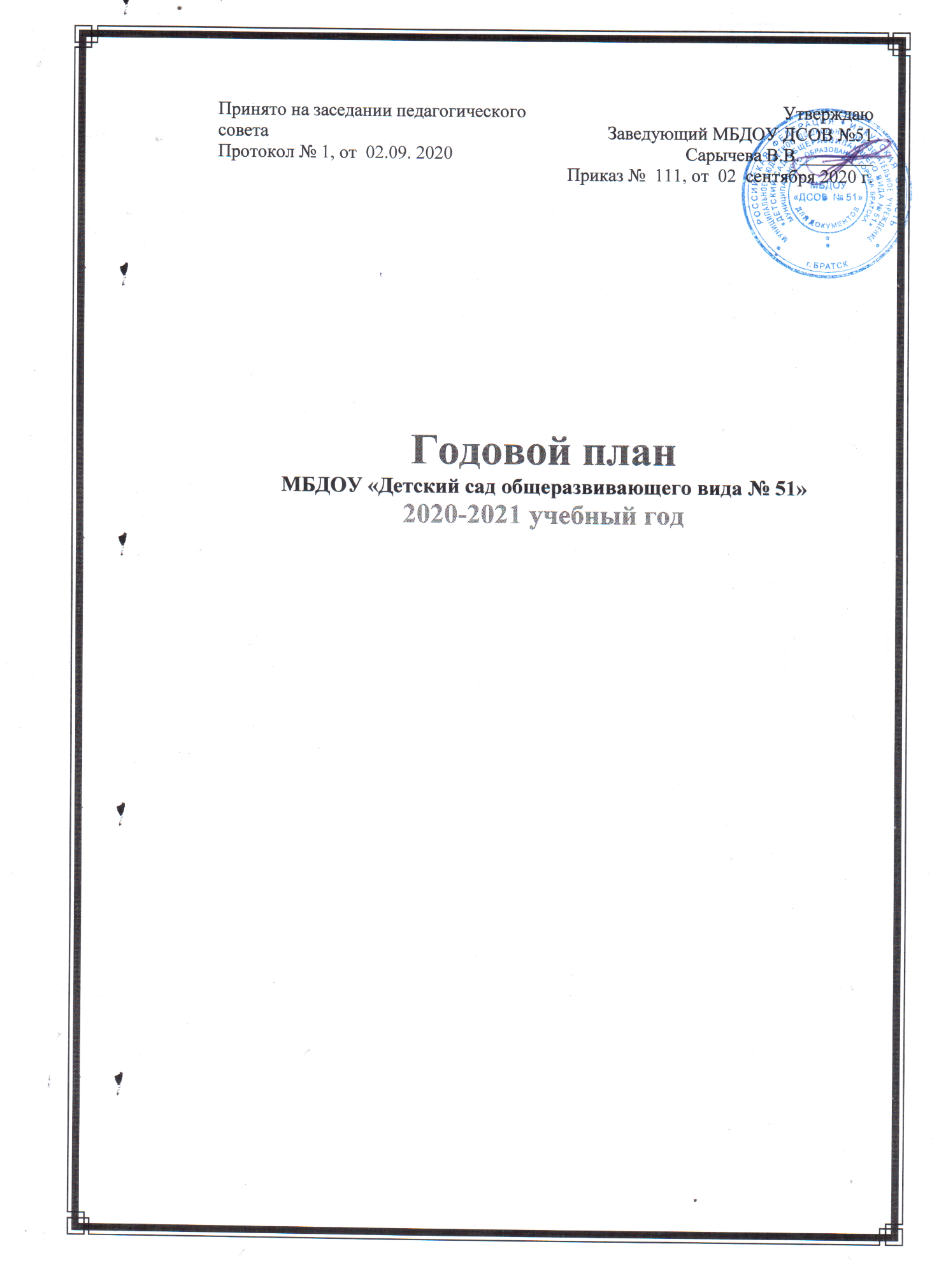 2. Повышение квалификации и профессионального мастерства педагогов2.1 Сведения о педагогических кадрах МДОУ «ДСОВ № 51»2019 – 2020 год (данные на 01.06.2020 г.)2.2 МЕРОЯПРИЯТИЯ ПО ПОВЫШЕНИЮ КВАЛИФИКАЦИИ ПЕДАГОГОВЦель : повышение профессиональной компетентности педагогов, совершенствование педагогического мастерства.2.3 СВЕДЕНИЯ О ПОВЫШЕНИИ КВАЛИФИКАЦИИ ПЕДАГОГОВ МБДОУ «ДСОВ № 51»Данные на 1 августа  2020г.Курсовая подготовка педагогов. Очное обучение в 2019\20уч. годуКурсовая подготовка педагогов. Дистанционное обучение в 2019/20 уч. годуИтого: курсовое обучение прошли три   педагога В 2020-2021 планируется пройти КПКОбучение педагогов и руководителей ОО в рамках Школы современного педагога в 201/20 уч. годуВывод: повышали квалификацию в городских ШСП, ПМ и сообществах 67% от общего количества педагогов в ДОУ, это хороший показатель. Приняли участие в конкурсах ШСП и ПМ – 3 человека. Продолжить работу в следующем ученом году, исходя из интересов и потребности в обучении педагогов. 2.4 ПЛАН МЕРОПРИЯТИЙ ПО  АТТЕСТАЦИЯ ПЕДАГОГОВ МБДОУ «ДСОВ № 51»Цель: повышение профессионального уровня педагогов, присвоение более высокой или подтверждение квалификационной категории. Обеспечение непрерывности процесса самообразования и самосовершенствования.2.5 ПЕРСПЕКТИВНЫЙ План прохождения аттестации на соответсвии занимаемой должности и присвоение квалификационных категорий   педагогов МБДОУ «ДСОВ № 51»Педагоги аттестующиеся в 2020 – 2021 уч. г.Примерный план по совершенствованию профессионального мастерства на 2020-2021:2.6 Методическая тема ИОМ педагогов МБДОУ «ДСОВ № 51»3. Организационно-методическая работа3.1 Педагогические советы3.2 Медико-педагогические совещания3.3 Практикумы-семинары3.4 Открытые просмотры педагогической деятельности3.5 Работа творческих групп3.6 Конкурсы, выставки педагогического мастерства3.8 Распределение организационно-методической и педагогической работы по месяцамСентябрьОктябрь.НоябрьДекабрьЯнварьФевральМартАпрель Май4. Организационно-педагогическая работа4.1 Развлечения, праздники4.2 Выставки, конкурсы5. Система внутреннего мониторинга5.1  Циклограмма форм и видов контроля старшего воспитателя5.2 Циклограмма проведения оперативного контроля5.3 Циклограмма форм и видов контроля завхоза6. Работа с семьей, школой и другими организациями6.1 Организация работы с родителями6.2 Организация работы со школойПроект по преемственности с СОШ №1 «Здравствуй, школа!»6.3 Организация работы с социумом7. Административно – хозяйственная деятельностьМБДОУ «ДСОВ № 51»Цель: укрепление материально – хозяйственной базы учреждения, создание благоприятных  условий для воспитания,  развития детей раннего и дошкольного возраста№Ф. И. О.ПедагогаДата рожденияДолжность ОбразованиеОбщий трудовой стажПедагогический стажСтаж работы в МДОУ «ДСОВ №51»  Категория1Сарычева Вера Васильевна24.06.1957Заведующий МБДОУ «ДСОВ №51»В392939Соответствие занимаемой должности 2018 год2Горчакова Наталья Нурулаевна29.05.1980Старший воспитательВ212120I3Бехтерева Наталья Владимировна02.01.1962ВоспитательСС362712I4Колесник Людмила Ивановна22.07.1959Воспитатель Ср-общ 362826СД5 Игнатьева Вера Анатольевна30.10.1991.ВоспитательСС777I6Сагдеева Галина Алексеевна06.11.1961ВоспитательСС383810I7Орлова Татьяна Степановна03.05.1960ВоспитательП/ кл302015СД8Сагирова Ольга Анатольевна12.03.1979ВоспитательСС221412I 9Леун Александра Александровна12.03.1979Инструктор по ф/кСС18187  Б\к10Анчина Светлана Александровна17.12.1972Педагог-психологВ191613I11 Чикиндина Оксана Владимировна24.03.1973Воспитатель В282728I12Москвина Оксана Анатольевна18.11.1958Воспитатель СС 23131 Б\к13Протопопова Ольга Николаевна 20.01.1997Воспитатель СС338 мес(с 1.09.19)б\к № п\пСодержание основных мероприятийСроки проведенияОтветственный1Организация работы в ДОУ по повышению квалификации педагогов:·       Разработка структуры системы работы по повышению квалификации педагогов·       Планирование работы, отслеживание графиков курсовой подготовки.·       Составление банка данных (и обновление прошлогодних данных) о прохождении педагогами курсовой подготовкисентябрьСтарший воспитатель  2Посещение расширенного совещания для руководителей на начало учебного года (с подведением итогов приемки ДОУ)  августЗаведующий ДОУ4Прохождение педагогами курсовпо плану курсовой подготовкиПедагоги5Посещение педагогами сетевых сообществ городапо плану Педагоги6Методическое сопровождение и организация работы педагогов по составлению ИОМ:6.1. Выбор тематики и направлений ИОМ 6.2. Оказание методической помощи в подборе материала для составления ИОМ, составление ресурсных карт 6.3. Организация выставок методической литературы.6.4 Разработка индивидуальных образовательных маршрутов педагогами6.4. Подготовка педагогами отчетов о прохождении ОИМ, презентация методических продуктов. Сентябрь в конце годаСтарший воспитатель Педагоги77.1. Подписка литературных, методических и других печатных изданий в ДОУ.7.2. Приобретение новинок методической литературы в течение годав течение годаЗаведующий ДОУСтарший воспитатель  №Ф.И.О. ДолжностьОбразованиеСведения о наградахКат.Тема курсовой подготовкиДата обучения Базовое учреждение  обученияДокумент об окончании обучения (вид, №)Кол. часовГод след. курсов1.Колесник Л.ИВоспитательСреднее-общееIДата аттестации: 05.04.2012г.(Распоряжение № 374 _ МР от 05 05.2012г.)Аттестация на СД от 30.05.2017 «ИКТ и педагогические технологии в профессиональной деятельности»28.11.2011 - 05 12.2011Братский педагогический колледж №1Удостоверение № 199672 часа  -1.Колесник Л.ИВоспитательСреднее-общееIДата аттестации: 05.04.2012г.(Распоряжение № 374 _ МР от 05 05.2012г.)Аттестация на СД от 30.05.2017«Экологическое образование в детском саду в соответствии с ФГТ»11.03.2013г.- 21.03.2013гОГБОУСПО«Братский педагогический колледж»(рег № 2968)72 часа  -1.Колесник Л.ИВоспитательСреднее-общееIДата аттестации: 05.04.2012г.(Распоряжение № 374 _ МР от 05 05.2012г.)Аттестация на СД от 30.05.2017«Теория, методика и образовательно-воспитательные технологии дошкольного образования», по теме: «Организация образовательного процесса в детском саду в условиях реализации ФГОС»23.11.2015-02.12.2015АНО «Санкт-Петербургский центр дополнительного профессионального образования»Удостоверение 78040000517672  -2.Горчакова Н.Н.Старший воспитательСр. спец.07 июня 1999 г.Государственное областное музыкальное училище г. Братск Преподаватель музыкиБлагодарность  министерстваИркутской областиIДата аттестации 15.11.2017 г.(Распоряжение № 666-мр)«ФГОС дошкольного образования: управление введением и реализацией» Дата выдачи удостоверения 13.10.14ОГБ ОУ СПО«Братский педагогический колледж»Удостоверение 18000034847918 чДекабрь 20222.Горчакова Н.Н.Старший воспитательСр. спец.07 июня 1999 г.Государственное областное музыкальное училище г. Братск Преподаватель музыкиБлагодарность  министерстваИркутской областиIДата аттестации 15.11.2017 г.(Распоряжение № 666-мр)«Современный образовательный менеджмент. Государственно-общественный характера управления реализацией ФГОС общего образования»20.09.2015-01.10.2015ГБОУ ДПО «Челябинский институт переподготовки и повышения квалификации работников о образования»Удостоверение №012820Декабрь 20222.Горчакова Н.Н.Старший воспитательВысшее19 июня 2005 г.Иркутский государственный университетПсихолог, преподаватель психологииБлагодарность  министерстваИркутской областиIДата аттестации 15.11.2017 г.(Распоряжение № 666-мр)«Нормативно-правовое обеспечение образовательной деятельности ОО»19-22.04.2018 г.ИИПКРОУдостоверение №72 ч.Декабрь 20222.Горчакова Н.Н.Старший воспитательВысшее19 июня 2005 г.Иркутский государственный университетПсихолог, преподаватель психологииБлагодарность  министерстваИркутской областиIДата аттестации 15.11.2017 г.(Распоряжение № 666-мр)«Организация и контроль качества образовательной деятельности в ДОО»01.02.2018-31.03.2018НОЧУ ОДПО «Актион-МЦФЭР»  Удостоверение № У201800330772 ч.Декабрь 20222.Горчакова Н.Н.Старший воспитательВысшее19 июня 2005 г.Иркутский государственный университетПсихолог, преподаватель психологииБлагодарность  министерстваИркутской областиIДата аттестации 15.11.2017 г.(Распоряжение № 666-мр)«Образовательная среда открытой ДОО и финансово-экономические механизмы ее функционирования»16.01.2019-26.01.2019АНО ДПО «Институт проблем образовательной политики «Эврика»Удостоверение № 1443772 Ч.Декабрь 20222.Горчакова Н.Н.Старший воспитательВысшее19 июня 2005 г.Иркутский государственный университетПсихолог, преподаватель психологииБлагодарность  министерстваИркутской областиIДата аттестации 15.11.2017 г.(Распоряжение № 666-мр)«Управление развитием ДОО в условиях реализации ФГОС ДО»09-20.12. 2019ЧУДПО «Цент дополнительного профессионального образования «Событие»Удостоверение 38241005051172 ч.2.Переподготовка Диплом о профессиональной переподготовкеРешением от 27.10.2010По программе «Дефектология» , с присвоением квалификации «Учитель-дефектолог»С 20.08.2009 по 27.10.2010ИИПКРОПП-I, № 1660082.Переподготовка Диплом о профессиональной переподготовкеРешением от 24.12.2013г.О праве на ведение профессиональной деятельности в сфере менеджментаС 11.марта 2013года по 24 декабря 2013 годаОГАОУ ДПО ИРО«Институт развития образования Иркутской области»№ диплома 382400108442Рег № 142 г Иркутск. 3.Орлова Татьяна СтепановнаВоспитательПедклассПри СОШ №31 Министерство просвещения РСФСР23.06.1988г«Воспитатель детского сада»II27.02.2009г.I кат.30.05.2014гРаспоряжение от28.05.2014г №563-мр1.«Составляющие ИКТ – компетентности в профессиональной деятельности педагога».15.11.2010г –03.12.2010.Братский педагогический колледж №1Удостоверение (№1255)72 ч -3.Орлова Татьяна СтепановнаВоспитательПедклассПри СОШ №31 Министерство просвещения РСФСР23.06.1988г«Воспитатель детского сада»II27.02.2009г.I кат.30.05.2014гРаспоряжение от28.05.2014г №563-мр2. «Психология детской игры»15.04.2013- 25.04.2013.ОГБОУСПО«Братский педагогический колледж» Удостоверение(рег №3078)72ч. -4Бехтерева Наталья ВладимировнаВоспитательСр - спец25 июня 1981 г.Южно-Сахалиское педагогическое училище,«Воспитатель детей дошкольного возраста»IДата аттестации: 15.05.2018(Распоряжение от   № 310 – МР)«Психолого-педагогические основы  образовательного процесса в дошкольном учреждении в соответствии с ФГТ»06.12.2012г- 22 12.2012г.ОГБОУСПО «Братский педагогический колледж»Удостоверение(003239, рег №2696)144ч. Март 20234Бехтерева Наталья ВладимировнаВоспитательСр - спец25 июня 1981 г.Южно-Сахалиское педагогическое училище,«Воспитатель детей дошкольного возраста»IДата аттестации: 15.05.2018(Распоряжение от   № 310 – МР)«Организация образовательного процесса в группах раннего возраста в соответствии с современными требованиями»2)14.02.2013-22.02.2013г.ОГБОУСПО «Братский педагогический колледж»Удостоверение(012324, рег №2842)72ч. Март 20234Бехтерева Наталья ВладимировнаВоспитательСр - спец25 июня 1981 г.Южно-Сахалиское педагогическое училище,«Воспитатель детей дошкольного возраста»IДата аттестации: 15.05.2018(Распоряжение от   № 310 – МР)«Система воспитательной работы в образовательном учреждении в свете введения ФГОС»16.10.2015-21.10.2015ФГБОУ ВПО «Иркутский государственный университет» в г. БратскеУдостоверение 382403310360 72 Март 2023Бехтерева Наталья ВладимировнаВоспитательСр - спец25 июня 1981 г.Южно-Сахалиское педагогическое училище,«Воспитатель детей дошкольного возраста»IДата аттестации: 15.05.2018(Распоряжение от   № 310 – МР)«Развитие и воспитание детей раннего возраста (до трех лет) в условиях реализации ФГОС ДО» Март 2020АНО ДПО «Институт современного образования» г. Воронеж Удостоверении 363241138667972 ч. 5Сагдеева Галина АлексеевнаВоспитательСр. - спец30.06.1986Иркутское педагогическое училище № 2«Воспитатель детского сада»Благодарность министерства Иркутской областиIДата аттестации: 12.04.2018(Распоряжение от   № 228 – МР)«Составляющие ИКТ – компетентности в профессиональной деятельности педагога»01.10.2012г 12.10.2012г.ФГБОУ ВПО «Байкальский государственный университет экономики и права Удостоверение №  240019018Рег.26.22.06.1250у72чМарт 2021 5Сагдеева Галина АлексеевнаВоспитательСр. - спец30.06.1986Иркутское педагогическое училище № 2«Воспитатель детского сада»Благодарность министерства Иркутской областиIДата аттестации: 12.04.2018(Распоряжение от   № 228 – МР)«Введение в информационные и образовательные технологии XXI векаОктябрь 2012Intel Обучение для будущегоСвидетельство 36 чМарт 2021 5Сагдеева Галина АлексеевнаВоспитательСр. - спец30.06.1986Иркутское педагогическое училище № 2«Воспитатель детского сада»Благодарность министерства Иркутской областиIДата аттестации: 12.04.2018(Распоряжение от   № 228 – МР)«Социально- личностное развитие ребенка в педагогическом процессе ДОУ в соответствии с ФГТ»04.02.2013г -13.02.2013гОГБОУСПО «Братский педагогический колледж»Удостоверение 012350Рег. 282572ч.Март 2021 5Сагдеева Галина АлексеевнаВоспитательСр. - спец30.06.1986Иркутское педагогическое училище № 2«Воспитатель детского сада»Благодарность министерства Иркутской областиIДата аттестации: 12.04.2018(Распоряжение от   № 228 – МР)«Система воспитательной работы в образовательном учреждении в свете введения ФГОС»16.10.2015-21.10.2015ФГБОУ ВПО «Иркутский государственный университет» в г. БратскеУдостоверение 382403310360 72ч.Март 2021 5Сагдеева Галина АлексеевнаВоспитательСр. - спец30.06.1986Иркутское педагогическое училище № 2«Воспитатель детского сада»Благодарность министерства Иркутской областиIДата аттестации: 12.04.2018(Распоряжение от   № 228 – МР)«Совершенствование компетенций воспитателя в соответствии с требованиями профстандарта и ФГОС» 01.01.2018-31.03.2018НОЧУ ОДПО «Актион-МЦФЭР» Удостоверение У2018006102 120 ч.Март 2021 6Анчина Светлана АлександровнаПедагог - психологВысшее18 июня 1992 г.БПК № 1Воспитатель21 апреля 1997 г.ИГПИПреподаватель дошкольной педагогики и психологии, методист по дошкольному воспитанию26 апреля 2002 г.Томский государственный педагогический университет Педагог-психологIДата аттестации: 12.04.2018(Распоряжение от  № 228 МР)«Реализация ФГТ к дошкольному образованию: современные подходы к управлению качеством образования»«Реализация ФГТ к дошкольному образованию: современные подходы к управлению качеством образования»16.04.2011 – 22.04.2011.  Институт дополнительного образованияГОУ ВПО «ВСГАО» ИркутскУдостоверение рег № 120872ч.Октябрь 2021 6Анчина Светлана АлександровнаПедагог - психологВысшее18 июня 1992 г.БПК № 1Воспитатель21 апреля 1997 г.ИГПИПреподаватель дошкольной педагогики и психологии, методист по дошкольному воспитанию26 апреля 2002 г.Томский государственный педагогический университет Педагог-психологIДата аттестации: 12.04.2018(Распоряжение от  № 228 МР)«Теория, методика и образовательно-воспитательные технологии дошкольного образования», по теме: «Инновационные подходы к организации социально-личностного развития детей дошкольного возраста в соответствии с ФГОС»«Теория, методика и образовательно-воспитательные технологии дошкольного образования», по теме: «Инновационные подходы к организации социально-личностного развития детей дошкольного возраста в соответствии с ФГОС»23.11.2015-02.12.2015АНО «Санкт-Петербургский центр дополнительного профессионального образования»Удостоверение 78040000538672 ч6Анчина Светлана АлександровнаПедагог - психологВысшее18 июня 1992 г.БПК № 1Воспитатель21 апреля 1997 г.ИГПИПреподаватель дошкольной педагогики и психологии, методист по дошкольному воспитанию26 апреля 2002 г.Томский государственный педагогический университет Педагог-психологIДата аттестации: 12.04.2018(Распоряжение от  № 228 МР)«Совершенствование компетенций воспитателя в соответствии с требованиями профстандарта и ФГОС»«Совершенствование компетенций воспитателя в соответствии с требованиями профстандарта и ФГОС»15.03.2018-14.06.2018НОЧУ ОДПО «Актион-МЦФЭР»Удостоверение №  У 2019013169120 ч.6Анчина Светлана АлександровнаПедагог - психологВысшее18 июня 1992 г.БПК № 1Воспитатель21 апреля 1997 г.ИГПИПреподаватель дошкольной педагогики и психологии, методист по дошкольному воспитанию26 апреля 2002 г.Томский государственный педагогический университет Педагог-психологIДата аттестации: 12.04.2018(Распоряжение от  № 228 МР)«Обучение чтению детей старшего дошкольного возраста в соответствии с учебным планом»«Обучение чтению детей старшего дошкольного возраста в соответствии с учебным планом»05.10.2018-17.10.2018АНО ДПО «Институт дистанционного обучения» г. НижневартовскУдостоверение № 86040000574572 ч.7.Леун Александра Александровна Инструктор по ф\кСр. - спец20 марта 2006 г.ГОУ СПО Братский педагогический колледж № 1 Воспитатель детей дошкольного возрастаБез катБез кат«Психолого-педагогические основы образовательного процесса в дошкольном учреждении в соответствии с ФГТ»06.12.2012г22.12.2012гОГБОУСПО«Братский педагогический колледж»Удостоверение0003224 рег № 2706)144чЛеун Александра Александровна Инструктор по ф\кСр. - спец20 марта 2006 г.ГОУ СПО Братский педагогический колледж № 1 Воспитатель детей дошкольного возрастаПереподготовка Диплом о профессиональной переподготовкеРешением от  Решением от   «Физическая культура в дошкольных образовательных организациях в условиях реализации ФГОС ДО с присвоением квалификации "Инструктор по физической культуре"02.12 2020- 28.05.2020 г. АНО ДПО «Институт современного образования» г. Воронеж Диплом № 530 ч.Май 20238.Игнатьева  Вера АнатольевнаВоспитательСр. – спецОГБОУСПО «Братский педагогический колледж № 1»18.06.2013г«Учитель начальных классов с дополнительной подготовкой в области воспитания детей дошкольного возрастаIДата аттестации: 14.06.2019(Распоряжение от  № 381- МР) «ФГОС дошкольного образования: формирование познавательной активности детей»«ФГОС дошкольного образования: формирование познавательной активности детей»Дата выдачи 8.04.15.ОГБ ОУ СПО «БПК»Удостоверение 72 чИюнь 2021 8.Игнатьева  Вера АнатольевнаВоспитательСр. – спецОГБОУСПО «Братский педагогический колледж № 1»18.06.2013г«Учитель начальных классов с дополнительной подготовкой в области воспитания детей дошкольного возрастаIДата аттестации: 14.06.2019(Распоряжение от  № 381- МР) «Художественно-эстетическое обучение и воспитание детей и подростков в соответствии с ФГОС. Дизайн и декоративно-прикладное творчество»«Художественно-эстетическое обучение и воспитание детей и подростков в соответствии с ФГОС. Дизайн и декоративно-прикладное творчество»30.01.17-07.02.17ГБПОУ «БПК №1»Удостоверение № 38240489601172 чИюнь 2021 8.Игнатьева  Вера АнатольевнаВоспитательСр. – спецОГБОУСПО «Братский педагогический колледж № 1»18.06.2013г«Учитель начальных классов с дополнительной подготовкой в области воспитания детей дошкольного возрастаIДата аттестации: 14.06.2019(Распоряжение от  № 381- МР) Совершенствование компетенций воспитателя в соответствии с требованиями профстандарта и ФГОССовершенствование компетенций воспитателя в соответствии с требованиями профстандарта и ФГОС01.04.2018-30.06.2018 НОЧУ ОДПО «Актион-МЦФЭР»Удостоверении У2018011301 120 ч.Июнь 2021 9Комарова Елена БорисовнаВоспитательСр. - спецОГБОУСПО «Братский педагогический колледж № 1»23 05.2013г«Учитель начальных классов с дополнительной подготовкой в области воспитания детей дошкольного возрастаСр. - спецОГБОУСПО «Братский педагогический колледж № 1»23 05.2013г«Учитель начальных классов с дополнительной подготовкой в области воспитания детей дошкольного возраста I15.05.2018Распоряжение № 310-мр I15.05.2018Распоряжение № 310-мр«ФГОС дошкольного образования: формирование познавательной активности детей»«ФГОС дошкольного образования: формирование познавательной активности детей»«ФГОС дошкольного образования: формирование познавательной активности детей»Дата выдачи 8.04.15.ОГБ ОУ СПО «БПК»Удостоверение Удостоверение 72 ч.Март 2021В д\о9Комарова Елена БорисовнаВоспитательСр. - спецОГБОУСПО «Братский педагогический колледж № 1»23 05.2013г«Учитель начальных классов с дополнительной подготовкой в области воспитания детей дошкольного возрастаСр. - спецОГБОУСПО «Братский педагогический колледж № 1»23 05.2013г«Учитель начальных классов с дополнительной подготовкой в области воспитания детей дошкольного возраста I15.05.2018Распоряжение № 310-мр I15.05.2018Распоряжение № 310-мр«Совершенствование компетенций воспитателя в соответствии с требованиями профстандарта и ФГОС» «Совершенствование компетенций воспитателя в соответствии с требованиями профстандарта и ФГОС» «Совершенствование компетенций воспитателя в соответствии с требованиями профстандарта и ФГОС» 01.01.2018-31.03.2018 НОЧУ ОДПО «Актион-МЦФЭР»Удостоверение У2018009489Удостоверение У201800948972 ч.Март 2021В д\о10Матвеева Татьяна СергеевнаОГОУ СПО «БПК №1»  Воспитатель детей дошкольного возраста, 26.06. 2014ОГОУ СПО «БПК №1»  Воспитатель детей дошкольного возраста, 26.06. 2014Без категории, молодой специалист Без категории, молодой специалист «ФГОС дошкольного образования: развитие общения и взаимодействия ребенка с взрослыми и сверстниками»«ФГОС дошкольного образования: развитие общения и взаимодействия ребенка с взрослыми и сверстниками»«ФГОС дошкольного образования: развитие общения и взаимодействия ребенка с взрослыми и сверстниками»07.12.2015-15.12.2015ГБП ОУ «Братский педагогический колледж»Удостоверение 180000348874Удостоверение 18000034887472 ч.Декабрь 2018В д\о11Чикиндина Оксана ВладимировнаЧикиндина Оксана ВладимировнаБратское педагогическое училище №1, дошкольное воспитание, 23.06.19952   Благодарность министерства иркутской области, Иркутск 2019    Благодарность министерства иркутской области, Иркутск 2019 нетнет«Художественно-эстетическое обучение и воспитание детей и подростков в соответствии с ФГОС. Дизайн и декоративно-прикладное творчество»13.01.2014-21.01.201413.01.2014-21.01.2014ГБПОУ «БПК №1»ГБПОУ «БПК №1»Удостоверение № 38240489601172чМарт 2022 11Чикиндина Оксана ВладимировнаЧикиндина Оксана ВладимировнаГОУ ВПО «ИГУ», психолог, преподаватель психологии, 17.06.2008    Благодарность министерства иркутской области, Иркутск 2019    Благодарность министерства иркутской области, Иркутск 2019 нетнет«Художественно-эстетическое обучение и воспитание детей и подростков в соответствии с ФГОС. Дизайн и декоративно-прикладное творчество»13.01.2014-21.01.201413.01.2014-21.01.2014ГБПОУ «БПК №1»ГБПОУ «БПК №1»Удостоверение № 38240489601172чМарт 2022 11Чикиндина Оксана ВладимировнаЧикиндина Оксана ВладимировнаГОУ ВПО «ИГУ», психолог, преподаватель психологии, 17.06.2008    Благодарность министерства иркутской области, Иркутск 2019    Благодарность министерства иркутской области, Иркутск 2019 нетнет«ФГОС ДО: организация работы с детьми, имеющие проблемы в развитии речи»26.05.201526.05.2015ГБПОУ «БПК №1»ГБПОУ «БПК №1»Удостоверение № 18000034829972 чМарт 2022 11Чикиндина Оксана ВладимировнаЧикиндина Оксана ВладимировнаГОУ ВПО «ИГУ», психолог, преподаватель психологии, 17.06.2008    Благодарность министерства иркутской области, Иркутск 2019    Благодарность министерства иркутской области, Иркутск 2019 нетнет«Современные технологии развития познавательной активности детей в условиях реализации ФГОС ДО»18.03.2019-22.03.201918.03.2019-22.03.2019ГБПОУ «БПК №1»ГБПОУ «БПК №1»Удостоверение № 3804000069272 ч.11Чикиндина Оксана ВладимировнаЧикиндина Оксана ВладимировнаГОУ ВПО «ИГУ», психолог, преподаватель психологии, 17.06.2008    Благодарность министерства иркутской области, Иркутск 2019    Благодарность министерства иркутской области, Иркутск 2019 нетнет«Совершенствование компетенций воспитателя в соответствии с требованиями профстандарта и ФГОС»С 15.01.2018г. – 14.05.2018г.С 15.01.2018г. – 14.05.2018г.Негосударственное образовательное частное учреждение организации дополнительного профессионального образования «Актион МЦФЭР»Негосударственное образовательное частное учреждение организации дополнительного профессионального образования «Актион МЦФЭР»Удостоверение о повышении квалификации.Рег. № У2019006426 от 1.02.2019г.120 часов12Сагирова Ольга АнатольевнаГосударственное педагогическое училище г. Братск, учитель географии,14.06.1999I15.05.2018Распоряжение 310-мр«ФГОС дошкольного образования: развитие общения и взаимодействия ребенка со взрослыми и сверстниками»23.01.17-28.01.17ГБПОУ Ио «БПК №1»Удостоверение 38240489596972 ч.Апрель 202112Сагирова Ольга АнатольевнаГосударственное педагогическое училище г. Братск, учитель географии,14.06.1999I15.05.2018Распоряжение 310-мр«Совершенствование компетенций воспитателя в соответствии с требованиями профстандарта и ФГОС» 15.01.2018-14.04.2018НОЧУ ОДПО «Актион-МЦФЭР» Удостоверение У2048004645 72 ч.Апрель 202113Москвина Оксана Анатольевна Братское педагогическое училище №1, Дошкольное воспитание, воспитатель18.06.1992 г.«Деятельность педагогических работников в условиях введения и реализации ФГОС ДО»15.03.2017-13.04.2017ФБОУ ВО «Байкальский государственный университет» ИПКУдостоверение 38242547469672 ч.Апрель 202014Сарычева Вера ВасильевнаЗаведующий МБДОУ «ДСОВ №51»Высшее, Оренбург. Гос.УниверситетИстор.-филолог.25.06.1980 гПочетное звание «Почетный работник образования РФ»Iкатегория2007г.Аттестована на соответствие занимаемой должности2013г.«Подготовка экспертов по проведению аттестационной экспертизы пед. деятельности»11.04.2011г.20.04.2011гИПКРО г. ИРО Иркутска Иркутской области, Удостоверение 1351596ч.14Сарычева Вера ВасильевнаЗаведующий МБДОУ «ДСОВ №51»Высшее, Оренбург. Гос.УниверситетИстор.-филолог.25.06.1980 гПочетное звание «Почетный работник образования РФ»Iкатегория2007г.Аттестована на соответствие занимаемой должности2013г.Курсы ИКТ 2011г.ООО «Галактика»Г. БратскУдостоверение72ч.14ПереподготовкаДиплом о профессиональной подготовкеРешением от 60.06.2017Право на ведение профессиональной деятельности в сфере управление деятельностью и развитием образовательной организации 03.04.2017-30.06.2017ГАУДПО Иркутской области «Региональный центр мониторинга и развития профессионального образования»Диплом № 382403740967«Образовательная среда открытой ДОО и финансово-экономические механизмы ее функционирования»16.01.2019-26.01.2019АНО ДПО «Институт проблем образовательной политики «Эврика»Удостоверение № 1443772 ч.Протопопова Ольга Николаевна б\к №Ф.И.О. Должность, предмет преподавания (для учителей) Тема курсовой подготовкиДата обучения Базовое учреждение  обучения (по удостоверению)Документ об окончании обучения (удостоверение №)Количество часов, от 16 часов и более  Горчакова Н.Н.«Управление развитием ДОО в условиях реализации ФГОС ДО»09-20.12. 2019ЧУДПО «Цент дополнительного профессионального образования «Событие»Удостоверение 38241005051172 ч.№Ф.И.О. Должность, предмет преподавания (для учителей) Тема курсовой подготовкиДата обучения Базовое учреждение  обучения Документ об окончании обучения (удостоверение №)Количество часов, от 16 часов и более (менее 16 часов не указывать!!!) Леун А.А. «Физическая культура в дошкольных образовательных организациях в условиях реализации ФГОС ДО с присвоением квалификации "Инструктор по физической культуре"  02.12 2020- 28.05.2020 г. АНО ДПО «Институт современного образования», г. Воронеж Диплом о профессиональной переподготовке530 ч.	Бехтерева Н.В. «Развитие и воспитание детей раннего возраста (до трех лет) в условиях реализации ФГОС ДО» Март 2020АНО ДПО «Институт современного образования» г. Воронеж Удостоверение 363241138667972 ч. №ФИОДата окончания действия КПК (3-летний срок) 1Москвина О.А. апрель 20202Сагирова О.А.Апрель 20213Сагдеева Г.А.Март 20214Игнатьева В.А. Июнь 2021 №Ф.И.О. (полностью)Направление ШСП Отметка о выполнении итогового методического продукта (да/нет)1Горчакова Н.Н. ШСП «Старший воспитатель», руководитель Да 2Леун А.А.ШСП «Инструктор по ф\к»Да 3Колесник Л.И,ШСП «Воспитатель ДОУ»Да 4Бехтерева Н.В.ШСП «Воспитатель детей раннего возраста» Да 5Анчина С.А.ШСП «Психология» Да 6Игнатьева В.А.ПМ ИКТДа 7Чикиндина О.В.ПМ «Психологические аспектыорганизации образовательногопространства,ориентированного на ребенка».Да 8Москвина О.В.ПИ «Игровые технологии» ИТОГО: ___8____ человекИТОГО: ___8____ человек100 % педагогов, выполнивших итоговый продукт от числа, подавших заявление от ОО№ п\пСодержание основных мероприятийСроки проведенияОтветственный1.Обновление плана аттестации педагогов на 5 лет.СентябрьСтарший воспитатель2.Ознакомление педагогов с административным регламентом Министерства образования Иркутской области по представлению государственной услуги «Порядок аттестации педагогических работников государственных и муниципальных образовательных учреждений Иркутской области»СентябрьЗаведующий ДОУСтарший воспитатель3Творческие отчеты педагогов:Самоанализ педагогической деятельности педагогов.Творческий отчет об использовании в работе педагогических технологий.МайПедагогическийколлектив№ФИО педагоговДата выхода на работу в ДОУДолжность Аттестация Аттестация Дата планируемой аттестацииДата планируемой аттестацииДата планируемой аттестации№ФИО педагоговДата выхода на работу в ДОУДолжность Год на ссответствие должности Категория годНа 1 кв.кат.На высшуюна соответствие должности 1Сарычева Вера Васильевна01.11.1981Заведующий МБДОУ2018г.I категория2007г.20232Анчина Светлана Александровна20.12.2006Педагог-психологI кв.кат.12.04.2018Распоряжение №228-мрДекабрь 2023 г. 20203Бехтерева Наталья Владимировна05.12.2007ВоспитательI кв.кат.15.05.2018Распоряжение №228-мрДекабрь 2023 г.4Горчакова Наталья Николаевна07.12.1999Старший воспитатель  I кв.кат.15.11.2017Август  202220205Козик Вера Анатольевна30.08.2013Воспитатель30.05.2017 Февраль20246Колесник Людмила Ивановна21.04.1994Воспитатель30.05.2017Май 2022 г.7Комарова Елена Борисовна30.08.2013Воспитатель30.05.2017I кв.кат.15.05.2018Распоряжение №228-мрДекабрь 2023 г.8Орлова Татьяна Степановна13.05.2005Воспитатель06.2019 I кв.кат.28.05.2014 - -Июнь  2024 г. 9Сагдеева Галина Алексеевна29.12.2010ВоспитательI кв.кат.12.04.2018Распоряжение №228-мрДекабрь 2023 г.10Сагирова Ольга Анатольевна  25.01.2007ВоспитательI кв.кат.15.05.2018Распоряжение №310-мрДекабрь 2023 г.13Чикиндина Оксана Владимировна01.11.2016ВоспитательI кв.кат.12.04.2018Распоряжение №310-мрДекабрь 2023 г.01.14 Леун Александра Александровна14.01.2019в должности инструктора по ф\к с Инструктор по ф\кЯнварь 2021 Б\к15Москвина Оксана Анатольевна3.06.2019Воспитатель Б\кИюнь 202116Протопопова О.Н. 01.09.2019Воспитатель Б\кСентябрь 2021 №Ф. И. О.педагогаДолжностьРазряд, квалификационная категорияЗаявленная категорияСроки1Горчакова Н.Н.Старший воспитатель 1ККВККСентябрь-октябрь 2Анчина С.А.Педагог-психолог 1 ККВККСентябрь-октябрь 3Сагирова О.А.?Воспитатель 1ККВККДекабрь –январь 4Чикиндина О.В.? Воспитатель 1ККВККДекабрь-январь 5Москвина О.А. б\кСДИюнь  2021 6Леун А.А.Инструктор б\кСД Январь 2021 ФИО Должность Сетевые сообщества  ПТГ ДОУ Муниципальные проекты Горчакова Н.Н.Старший воспитатель ШСП Старший воспитатель, руководитель «Я поведу тебя в музей», «Золотое сердце» Анчина С.А.Педагог-психолог ШСП Психология Леун А.А.Инструктор по ф\кШСП Инструктор по ф\к«Золотое сердце» Бехтерева Н.В.Воспитатель ШСП Ранний возраст «Логико-математическое развитие детей» Москвина О.А.Воспитатель-Музейная педагогика«Я поведу тебя в музей» ?Протопопова О.Н.Воспитатель---Игнатьева В.А.ВоспитательПМ Игровые технологии  -  «Театр от А до Я», «Золотое сердце» Колесник Л.И,Воспитатель- Опытно-экспериментальная деятельность дошкольника -Сагдеева Г.А.Воспитатель-«Индивидуализации в РППС» -Орлова Т.С.Воспитатель-«Индивидуализации в РППС»«Логико-математическое развитие детей»-Сагирова О.А.ВоспитательШСП Воспитатель ДОУ Музейная педагогика «Я поведу тебя в музей» Чикиндина О.В. ВоспитательПМ Технология ПИД  Опытно-экспериментальная деятельность дошкольника-№Ф. И. О.ПедагогаДолжность Тема самообразования1Горчакова Н.Н.Старший воспитатель«Методическое сопровождение педагогов»2Анчина С.А.Педагог – психолог3Бехтерева Н.В.Воспитатель «Логико-математическое развитие детей раннего возраста»4Игнатьева  В.А.Воспитатель«Развитие речи детей дошкольного возраста посредством театрализованной деятельности»5Протопопова О.Н.Воспитатель 6Леун Александра Александровна  Инструктор по ф\к «7Сагдеева Г.А.Воспитатель «Индивидуализация образовательного процесса»8Орлова Т.С.Воспитатель «Объемное и плоскостное моделирование, как средство развития математических представлений у детей дошкольного возраста»9Колесник Л.И.Воспитатель    «Опытно-экспериментальная деятельность дошкольника» 10Чикиндина О.В.Воспитатель  ПИД 11Сагирова О.А.Воспитатель «Использование элементов музейной педагогики в формировании экологической культуры дошкольников через работ у мини-музея в группе»12Москвина О.А.  Музейная педагогика (Русская изба)№    ТемаПодготовкаФормаОтветственный Дата 1Педагогический совет №1. Установочный:1. Анализ летне-оздоровительной работы2. Основные задачи и направления работы в  2020-2021 учебном году.  3. Ознакомление   планом работы ВСОКО, инструментарием, проведением мероприятий ВСОКО в 2020-2021 году.4. Утверждение состава рабочей группы по разработке ООП ДОУ и планом работы на учебный год.5. Утверждение циклограммы ООД, комплексно-тематического плана на год.6.  Утверждение графика прохождения аттестации педагогов; курсовой подготовки; участия педагогов в ШСП города и педагогических мастерских; тем самообразования педагогов, участия в профессиональных конкурсах различного уровня на 2019-2020 г. 1. Подготовка отчета о работе в летне - оздоровительный период.2. Разработка проекта годового плана на 2020-2021 уч. г.3.  Подготовка и оформление документации в группах.5. Обновление групп игровым оборудованием, пособиями, учебным материалом.6. Подготовка кабинетов специалистов к новому учебному году.7. Разработка планов узких специалистов, циклограмм.Круглый столСтарший воспитатель0 .092Педагогический совет № 2.   Тема: «Сюжетно-ролевая игра какусловие успешной социализации вусловиях реализации ФГОС ДО»Цель: повысить значимость организации сюжетно-ролевой игры в воспитательно-образовательном процессе ДОУ1 Итоги тематической проверки:«Система работы в ДОУ по развитиюигровой деятельности дошкольников»(аналитическая справка);2.Деловая игра по теме: «Деятельностьпедагога при организации с/р игр с детьми»;- тренинг «Игровые приёмы по развёртыванию игры».3.Выступления педагогов по темам:- «Условия организации С/Р игры насовременном этапе»;- «Предметно – развивающая среда, как средство развития игровой деятельности младших дошкольников»;- «Сохранение здоровья детей на основе игровой деятельности».Круглый столЗаведующий Сарычева В.В.специалисты ДОУФельдшерКорень Л.И.Старший воспитатель.Январь 3Педагогический совет№ 3 «Необходимые условия для возникновения и поддержания режиссерской игры» Повестка:1. Вводная часть - постановка проблемы.2. Вопросы дискуссионного характера к участникам круглого стола. Выступления участников и выявление существующих мнений на поставленные вопросы.3. Возможности игрового пространства для режиссерской игры (обмен опытом).4. Анализ тематического контроля по теме:   «Создание условий для возникновения и поддержания режиссёрской игры»5. Подведение общего итога: формулирование основных выводов о причинах и характере разногласий по исследуемой проблеме, способах их преодоления.6. Решение Совета педагогов.   Подготовка к Совету педагогов:1. Консультация «Создание игрового пространства для режиссерской игры. Макеты».2.  Тематический контроль «Создание условий для возникновения и поддержания режиссёрской игры»  «Аукцион педагогических идей»Заведующий  ВоспитателиСпециалисты  Старший воспитательМарт 4Педагогический совет № 4. Итоговый1.	Результаты ВСОКО. Анализ и перспективы (анализ выполнения годового плана, результаты педагогической диагностики, мониторинга уровня готовности дошкольников к школьному обучению)2.	Анализ заболеваемости детей и физического развития дошкольников за 2020-2021 уч. год3.	Ярмарка достижений - Презентация работы педагогов по теме самообразования4. Творческий отчет по работе в ШСП и ПМ5. Рейтинг педагогов по методической работе за год6. Утверждение проекта плана работы на летний оздоровительный период.7. Награждение педагогов по результатам работы за год1. Подготовка аналитических справок по направлениям ВСОКО.2. Проведение и анализ результатов педагогической диагностики уровни освоения ООП ДО и уровня готовности к школьном обучению.3. Анализ заболеваемости4. Подготовка плана на ЛОПЯрмарка достиженийКруглый столЗаведующий  ВоспитателиСпециалисты  Старший воспитатель.Май  №   Содержание основных мероприятий Срок проведения Ответственный  № 1 Тема: «Анализ адаптационного периода и обсуждение плана работы на первый квартал»Повестка: 1. Анализ результатов адаптации на начало года.2. Анализ заболеваемости детей в адаптационный период.3. Определение исходного физического состояния детей, разработка индивидуальных оздоровительных маршрутов.4. Обсуждение плана работы на первый квартал: двигательный режим, система оздоровления и  закаливания, план работы по всем разделам, воспитание КГН, работа с семьей.5.Решение медико-педагогического совещания.Октябрь  2.№ 2 Тема: Анализ нервно-психического развития детей. Выделение приоритетных направлений в работе с детьми на 1 квартал 2020 годаПовестка.1. Выполнение решений медико - педагогического совещания №1.2. Анализ динамики нервно - психического развития детей раннего возраста за 4 квартал 2018 года.3. Анализ заболеваемости за 4 квартал 2018года.4. Результаты контроля за процессом формирования культурно-гигиенических навыков.5. Решение медико-педагогического совещания.ЯнварьПедагог-психолог Педагоги групп раннего возрастаМедсестра Старший воспитательЗаведующийМайПедагог-психолог Педагоги групп раннего возрастаМедсестра Старший воспитательЗаведующий№ п\пСодержание основных мероприятийСрокипроведенияОтветственныйПостоянно-действующий семинар «Современные требования к занятию»Постоянно-действующий семинар «Современные требования к занятию»Постоянно-действующий семинар «Современные требования к занятию»Постоянно-действующий семинар «Современные требования к занятию»1.   «Технология проектирования современного занятия. Технологическая карта»Октябрь Старший воспитатель 3 «Дидактические требования к целеполаганию современного занятия»Ноябрь Старший воспитатель4«Деятельностный подход. Сущность и применение»Старший воспитатель5 Составление технологических карт. Практикум Февраль  Старший воспитатель«Правовой вестник»«Правовой вестник»«Правовой вестник»«Правовой вестник»2.1Освоение норм и положений нового закона об «Образовании в РФ».  СентябрьЗаведующий МБДОУ Сарычева В.В.2.2«Ответственность родителей (законных представителей) несовершеннолетних за нарушение обязанностей, предусмотренных новым законом об образовании»Организация наглядных консультационных мероприятий в дошкольном учреждении и на сайте ДОУ.ОктябрьЗаведующий МБДОУ «ДСОВ №51»2.3«Порядок и осуществления образовательной деятельности по общеобразовательным программам дошкольного образования»ДекабрьЗаведующий МБДОУ «ДСОВ №51»2.4«Обеспечение информационной открытости системы образования»февральЗаведующий МБДОУ «ДСОВ №51»Семинар- практикум по реализации годовых задачСеминар- практикум по реализации годовых задачСеминар- практикум по реализации годовых задачСеминар- практикум по реализации годовых задач3.1Цикл семинаров-практикумов по первой годовой задаче «Совершенствование уровня компетентности в вопросе руководства СРИ» Октябрь Старший воспитатель, Воспитатели ДОУ3.2Занятие 2:  Октябрь Старший воспитатель, Воспитатели ДОУ3.3Занятие 3 Ноябрь  Старший воспитатель, Воспитатели ДОУ3.4Цикл семинаров-практикумов по второй годовой задаче «Создание условий для возникновения и поддержания режиссерской игры дошкольника»Занятие 1 « февральВсе педагоги3.5Занятие 2    № п\пСодержание основных мероприятийСроки проведенияОтветственный Уровень  ДОУ Уровень  ДОУ Уровень  ДОУ1Неделя педагогического мастерства  Видео-просмотры «Организация СРИ» (продолжение) Октябрь Протопопова О.Н,, Игнатьева В.А,. Колесник Л.И.. Бехтерева Н.В.  2Открытые просмотры «Педагогические эффекты внедрения современных технологий в образовательный процесс»Октябрь Участники творческой группы МЭО3Современное занятие Февраль Все 4Неделя открытых дверейАпрельВоспитателиСпециалистыГородской уровеньГородской уровеньГородской уровень1234№темасрокиответственныеКонсультации для педагоговКонсультации для педагоговКонсультации для педагоговКонсультации для педагогов1 Создание творческих групп, разработка планов работы на год   «Внедрение МЭО в образовательный процесс»  сентябрьРуководители творческих групп:  2Заседания творческих группВ течении года (согласно плану)Руководители творческих групп 4Открытые просмотры «Педагогические эффекты внедрения  современных технологий в образовательный процесс»Апрель Участники творческих групп 2Текущие выставки новинок методической литературы и других пособий в методическом кабинетеСентябрьСтарший воспитатель3Выставка методической литературы, авторских разработок, консультаций, конспектов в методическом кабинете по образовательной области «Социально-коммуникативное развитие»Октябрь Старший воспитательПедагоги ДОУ4Сезонные выставки в  методическом кабинете материалов по работе с детьми - «Работа с детьми осенью» (весной, зимой, летом)В теч. годаСтарший воспитатель5Выставка материалов по подготовке к педсовету в методическом кабинетеВ теч.годаСтарший воспитатель6Конкурс «Лучшая технологическая карта» Март Старший воспитательПедагоги ДОУродителиКонкурс «Лучший макет для режиссерской игры»7Конкурс «Лето улыбается» (готовность участков к работе в летний период)МайПедагоги ДОУСпециалисты3.7 Акции3.7 Акции3.7 Акции3.7 Акции1Акция «Тепло наших окон»сентябрьЗавхозРодители ДОУ2Участие в акции ЭБЦ «Листопад»октябрьСр, ст, подг группы3Участие в акции ЭБЦ «Елочка»декабрьСр, ст, подг группы4Участие в акции ЭБЦ «Накормите птиц зимой»»декабрьСр, ст, подг группы5Участие в акции ЭБЦ «Птицестрой» майСр, ст, подг группы6Участие в акции ЭБЦ «Первоцвет»майСр, ст, подг группы№Вид деятельностиОтветственныеСроки проведения1234Работа с кадрамиРабота с кадрамиРабота с кадрамиРабота с кадрами1.1Текущие инструктажи по ОТ, ТБ и охране жизни и здоровья детейЗавхоз Рыжова Т.СДо 05.091.2Производственные собрания трудового коллектива:Правила внутреннего трудового распорядка.Положение о надтарифном фонде.Организация питания сотрудников.Заведующий Сарычева В.В.20.091.3Составление графика аттестации, курсового обучения, участия в конкурсах различного уровня педагогов.Старший воспитательДо 01.09Организационно-педагогическая работаОрганизационно-педагогическая работаОрганизационно-педагогическая работаОрганизационно-педагогическая работа2.1Развлечение для детей «Здравствуй детский сад!» Воспитатели, специалисты  31.082.2Педагогический совет №1. Установочный «Час суда»:1. Анализ летне-оздоровительной работы2. Основные задачи и направления работы в  2020-2021 учебном году.  3. Ознакомление   планом работы ВСОКО,   инструментарием, проведением мероприятий ВСОКО в 2020-2021 году.4.  Утверждение циклограммы ООД, комплексно-тематического плана на год.6.  Утверждение графика прохождения аттестации педагогов; курсовой подготовки; участия педагогов в ШСП города и педагогических мастерских; тем самообразования педагогов, участия в профессиональных конкурсах различного уровня на 2020-2021г. Заведующий Сарычева В.В.Старший воспитатель6.092.4Создание творческих  групп, разработка плана работы на год  Все педагогиВ течении месяца2.5Выставка «Чудеса с грядки» (необычные овощи и фрукты)Старший воспитатель, воспитатели9-13.092.6«Благотворительная Ярмарка дошкольных талантов»Старший воспитатель, воспитателиСогласно «Плану знаменательных событий»2.6Разработка ИОМ педагогов, плана по работе с родителями на текущий годВоспитатели В течении месяца2.7Концерт детей для работников нашего дошкольного учреждения «Для вас работники детского сада -  от всей души!» (в связи с праздником «День воспитателя») Воспитатели ДОУ.21.09КонтрольКонтрольКонтрольКонтроль3.1Тематический контроль «Подготовка к учебному году»:Анализ состояния помещений ДОУ;Анализ состояния технологического оборудования;Анализ состояния предметно-развивающей среды (внутренняя и внешняя оценка);Соответствие состояния окружающей среды требованиям охраны труда, техники безопасности, охраны жизни и здоровья детей.Заведующий Сарычева В.В.,Старший воспитатель  м/сестра Кирсанова О.Л.,Завхоз Рыжова Т.С.03.09-07.093.2Текущий контроль:Санитарное состояние группыОхрана жизни и здоровья воспитанниковВыполнения режима дняОрганизация и проведение утренней гимнастики Подготовка воспитателей к проведению НОДОбновление информации  в уголке для родителейПроведение родительских собранийЗаведующий Сарычева В.В.,Старший воспитатель  1,2 неделяРабота с родителями, школой и другими организациямиРабота с родителями, школой и другими организациямиРабота с родителями, школой и другими организациямиРабота с родителями, школой и другими организациями4.1Пролонгация договоров о сотрудничестве с социальными партнерами ДОУ (Театр кукол «Тирлямы», Братский драматический театр, Эколого-биологический центр, «Объединенный городской музей освоения Ангары», МБОУ СОШ № 1, ДГБ №1).Старший воспитатель  В течение месяца4.2Экскурсия детей подготовительной группы   на торжественную линейку в МБОУ СОШ № 1.Воспитатели подготовительной группы.02.094.3Выставка  «Чудеса с грядки" (необычные овощи и фрукты)Воспитатели ДОУ.10.09-14.094.5Текущая работа с родителями:Зачисление детей. Заключение договоров с родителями.Составление плана работы родительского комитетаОформление выплатных дел по льготной оплате за ДОУ. Анализ семей по социальным группам.Выявление семей группы риска.Заведующий Сарычева В.В.В течении месяца.4.6 Общие родительские собрания:«Взаимодействие семьи и дошкольного образовательного учреждения по вопросам воспитания и образования детей. Организация работы ДОУ в 2019-2020 учебном году»Заведующий Сарычева В.В. Старший воспитатель      Воспитатели ДОУ25.09-27.09    4.6Адаптационные мероприятия в группах младшего возраста.Адаптационное собрание «В детский сад с радостью» (круглый стол, с чаепитием)Консультации:«Детский сад пришел в семью» (группы раннего возраста)Оформление наглядной агитации «Адаптация детей раннего возраста к детскому саду»Старший воспитатель  Воспитатели ДОУ.Педагог-психологВ течение месяцаV. Административно-хозяйственная работаV. Административно-хозяйственная работаV. Административно-хозяйственная работаV. Административно-хозяйственная работа5.1Работа по благоустройству территории.Завхоз Рыжова Т.СВ течение месяца5.2Приказ о питании сотрудников.Заведующий Сарычева В.В.До 06.095.3Работа по составлению новых локальных актов (Правила внутреннего трудового распорядка, положение о надтарифном фонде, положение о доплатах за работу в особых условиях труда)Заведующий Сарычева В.В.До 06.095.4Планерки:По итогам подготовки к новому учебному году.Анализ документации в группах ДОУ.Заведующий Сарычева В.В.12.095.5Тарификация сотрудников, штатное расписание.Заведующий Сарычева В.В.До 05.095.6Подготовка паспорта безопасности.Завхоз Рыжова Т.СДо 15.09№Вид деятельностиОтветственныеСроки проведения1234Работа с кадрамиРабота с кадрамиРабота с кадрамиРабота с кадрами1.1Консультации с обслуживающим персоналом. Повторяем правила СаНПиН. Требования к содержанию помещений и дезинфекционные мероприятия.Заведующий Сарычева В.В.Мед.сестра Кирсанова О.Л.В течение месяца1.2Соблюдение норм охраны труда, техники безопасности, противопожарного состояния.Завхоз воспитателиСогласно графику1.3Проведение Дня учителя.Профком1.4Рейд комиссии по О Т.Профком03.10-7.101.5Правовой вестник: «Ответственность родителей (законных представителей) несовершеннолетних за нарушение обязанностей, предусмотренным  законом об образовании».«Организация наглядных консультационных мероприятий в дошкольном учреждений и на сайте ДОУ»Заведующий Сарычева В.В.6.10. Организационно-педагогическая работаОрганизационно-педагогическая работаОрганизационно-педагогическая работаОрганизационно-педагогическая работа2.1Выставка методической литературы, авторских разработок, консультаций, конспектов в методкабинете  по теме «Создание социальной ситуации развития дошкольников»Старший воспитатель3-7.102.2 Консультация для воспитателей  «Планирование самостоятельной деятельности в обогащенной среде. Планирование индивидуальной работы»Старший воспитатель 4.102.3Педагогический час «Технология проектирования современного занятия» Старший воспитатель 11.102.4 Семинар-практикум «Теоретически основы игровой деятельности дошкольника»Воспитатели,Старший воспитатель   19.102.5Организация и проведение осенних праздников. Включение родителей в организацию проведения праздников.Муз. руководитель  воспитатели4 неделя октября.2.6МПС № 1 Тема: «Анализ адаптационного периода и обсуждение плана работы на первый квартал»Повестка: 1. Анализ результатов адаптации на начало года.2. Анализ заболеваемости детей в адаптационный период.3. Определение исходного физического состояния детей, разработка индивидуальных оздоровительных маршрутов.4. Обсуждение плана работы на первый квартал: двигательный режим, система оздоровления и  закаливания, план работы по всем разделам, воспитание КГН, работа с семьей.5.Решение медико-педагогического совещания.Старший воспитатель Фельдшер Корень Л.И.ВоспитателиПедагог-психолог30.10КонтрольКонтрольКонтрольКонтроль3.1Текущий контроль:Санитарное состояние группыОхрана жизни и здоровья воспитанниковВыполнения режима дняОрганизация РППС по теме неделиОбеспеченность реализации программы «Математика от 3 до 7»Проведение  ОС по математике.М/с Кирсанова О.Л.Старший воспитательЗаведующий Сарычева В.В.В течении месяцаРабота с родителями, школой и другими организациямиРабота с родителями, школой и другими организациямиРабота с родителями, школой и другими организациямиРабота с родителями, школой и другими организациями4.1Заседание родительского комитета. Обсуждение и утверждение плана работы на учебный год.Заведующий Сарычева В.В.1 неделя месяца4.3Заседание клуба родительских встреч «Социализация. Что это?» Воспитатели,Педагог- психолог Анчина С.А.3 неделя месяца4.4Организация трудового десанта совместно с родителями и детьми на участке ДОУ.Воспитатели ДОУ3 неделя октября.4.5Консультация учителей МОУ СОШ № 1 «Критерии готовности ребенка к школьному обучению в контексте ФГОС к начальной школе»Завуч, учителя МБОУ СОШ № 1  4 неделя4.6Экскурсия детей подготовительной группы в эколого-биологический центр. Тема недели «Уникальность Байкала»ВоспитателиСтаршей и подготовительной группы.4 неделя4.8 Акция «Теплое окошко» Завхозродители4 неделя месяцаV. Административно-хозяйственная работаV. Административно-хозяйственная работаV. Административно-хозяйственная работаV. Административно-хозяйственная работа5.1Подготовка к зимнему сезонуЗавхозРыжова Т.С.В течении месяца5.2Контроль за родительской платойЗаведующий Сарычева В.В.2 неделя5.3Работа по обновлению мягкого инвентаря (шторы, постельное белье, спецодежда)ЗаведующийСарычева В.В.В течении месяца5.4Субботник по очистке территории.Завхоз Рыжова Т.С.В течении месяца5.5Планерка. Итоги готовности к зимнему сезону.Итоги акции ДОУ «Теплое окошко»Заведующий Сарычева В.В.4 неделя месяца№Вид деятельностиОтветственныеСроки проведения1234Работа с кадрамиРабота с кадрамиРабота с кадрамиРабота с кадрами1.1Правовой вестник: «Ответственность родителей (законных представителей) несовершеннолетних за нарушение обязанностей, предусмотренных законом об образовании»Организация наглядных консультационных мероприятий в дошкольном учреждении и на сайте ДОУ.Заведующий МБДОУСарычева В.В.1.11Организационно-педагогическая работаОрганизационно-педагогическая работаОрганизационно-педагогическая работаОрганизационно-педагогическая работа2.1Занятие 2Педагог-психолог Старший воспитатель,2.2Занятие 3Старший воспитатель 2.3ПДС«Технология проектирования современного занятия»2.42 неделя2.5Совещание при заведующем:Оздоровительная работа за III квартал.Утверждение плана на декабрь.Анализ питания за квартал.Анализ заболеваемости за III квартал.Мониторинг за 1 полугодие. Проблемный анализСтарший воспитательвоспитатели, специалисты, ФельдшерКорень Л.И.08.11 2.6 Конкурс чтецов «Милая моя, нежная…»Воспитатели групп,родители29.11КонтрольКонтрольКонтрольКонтроль3.1Текущий контроль:Санитарное состояние группыОхрана жизни и здоровья воспитанниковВыполнения режима дняОбеспеченность программы «Добро пожаловать в экологию», лаборатории, региональный компонент. Организация совместной деятельности в утренний отрезок времени (утренний групповой сбор)Мероприятия по повышению родительской компетентностиСтарший воспитатель.1,2 неделяРабота с родителями, школой и другими организациямиРабота с родителями, школой и другими организациямиРабота с родителями, школой и другими организациямиРабота с родителями, школой и другими организациями4.1Привлечение родителей к организации и пополнению мини-лабораторий в группахВоспитатели В течении месяца4.2Экскурсия  в краеведческий музей освоения Ангары.Старший воспитатель.II неделя ноября.4.3Конкурс чтецов «Милая моя, нежная…»Воспитатели,родители27.114.4Профилактика по ПДД. Оформление информационных материалов для родителей. Экскурсия к светофору.Воспитатели старших группIII неделя ноября.4.5«День самоуправления» приглашение в группы родителей. Включение родителей в проведение ОД, утренней гимнастики, прогулки.Воспитатели ДОУ,специалистыIII неделя ноябряV. Административно-хозяйственная работаV. Административно-хозяйственная работаV. Административно-хозяйственная работаV. Административно-хозяйственная работа5.1Работа по приобретению мягкого инвентаряЗавхоз Рыжова Т.С.В течение месяца5.2Приобретение уборочного инвентаряЗавхоз Рыжова Т.С.В течение месяца5.3Работа по ОБЖ. Рейд комиссии родителей и заведующего ДОУ.Завхоз Рыжова Т.С.В течение месяца№Вид деятельностиОтветственныеСроки проведения1234Работа с кадрамиРабота с кадрамиРабота с кадрамиРабота с кадрами1.1Составление графика отпусковЗаведующий Сарычева В.В.02.12-13.12 1.3Правовой вестник: «Порядок осуществления образовательной деятельности по общеобразовательным программам дошкольного образования»Заведующий Сарычева В.В.9.121.4 Инструктаж по ПБЗавхоз Рыжова Т.С.28.12Организационно-педагогическая работаОрганизационно-педагогическая работаОрганизационно-педагогическая работаОрганизационно-педагогическая работа2.1 Педагогический совет № 2 Тема: «Сюжетно-ролевая игра какусловие успешной социализации вусловиях реализации ФГОС ДО»Цель: повысить значимость организации сюжетно-ролевой игры в воспитательно-образовательном процессе ДОУ1 Итоги тематической проверки:«Система работы в ДОУ по развитиюигровой деятельности дошкольников»(аналитическая справка);2.Деловая игра по теме: «Деятельностьпедагога при организации с/р игр с детьми»;- тренинг «Игровые приёмы по развёртыванию игры».3.Выступления педагогов по темам:- «Условия организации С/Р игры насовременном этапе»;- «Предметно – развивающая среда, как средство развития игровой деятельности младших дошкольников»;- «Сохранение здоровья детей на основе игровой деятельности».Старший воспитатель6.122.2ПДС «Дидактические требования к целеполаганию современного занятия»Старший воспитатель14.122.2Занятие 4 Практикум «Предметы-заместители в игре» Старший воспитатель21.122.4Выставка ко дню рождения города «Мой город Братск» - совместные (воспитатели и дети) коллажи группВоспитатели1.12-11.122.4Конкурс «Талисман года»   Воспитатели, родители11.12-18.122.5Проведение новогодних праздниковМуз. руководитель, Воспитатели,Специалисты, родители.24.12-28.12КонтрольКонтрольКонтрольКонтроль3.1Текущий:Санитарное состояние группыОхрана жизни и здоровья воспитанниковВыполнения режима дняОрганизация совместной деятельности во второй половине дня (культурные практики)Организация и проведение закаливания и гимнастики после снаОбеспечение программы реализации «Развитие речи» и «Обучение грамоте»Проведение ОС по развитию речи и обучению грамотеСтарший воспитательЗаведующий Сарычева В.В.1,2 неделяРабота с родителями, школой и другими организациямиРабота с родителями, школой и другими организациямиРабота с родителями, школой и другими организациямиРабота с родителями, школой и другими организациями4.1Привлечение родителей к новогоднему оформлению группы, участию в праздниках.ВоспитателиВ течение месяца4.2Конкурс «Новогодний талисман»Воспитатели, родители4.12-11.12  4.3Клуб родительских встреч «Мамина школа»Педагог-психолог6.124.4Совместное посещение родителей и детей экспозиций «Объединенного городского музея освоения Ангары»Старший воспитатель, воспитатели, родителиI неделямесяца4.5Привлечение родителей к проведению новогодних праздниковМуз. руководитель, Воспитатели,Специалисты, родители.25.12-29.12V. Административно-хозяйственная работаV. Административно-хозяйственная работаV. Административно-хозяйственная работаV. Административно-хозяйственная работа5.1Получение разрешения на установку елкиЗавхоз До 23.125.2Проведение инструктажа по охране жизни и здоровья детей на участке в зимний период времени.Заведующий Сарычева В.В.02.125.3Проведение инструктажа в связи с празднованием нового годаЗавхозДо 23.12№Вид деятельностиОтветственныеСроки проведенияСроки проведения12344Работа с кадрамиРабота с кадрамиРабота с кадрамиРабота с кадрамиРабота с кадрами1.1Планерка - анализ утренников, посвященных «Празднованию Нового года в детском саду». Заведующий ДОУ Сарычева В.В.Старший воспитатель11.01. 11.01. Организационно-педагогическая работаОрганизационно-педагогическая работаОрганизационно-педагогическая работаОрганизационно-педагогическая работаОрганизационно-педагогическая работа2.1Цикл семинаров-практикумов по второй годовой задачеПедагог-психолог,Старший воспитательПедагог-психолог,Старший воспитатель14.012.2МПС № 2 Тема: Анализ нервно-психического развития детей. Выделение приоритетных направлений в работе с детьми на 1 квартал 2020 годаПовестка.1. Выполнение решений медико - педагогического совещания №1.2. Анализ динамики нервно - психического развития детей раннего возраста за 4 квартал 2017 года.3. Анализ заболеваемости за 4 квартал 2017года.4. Результаты контроля за процессом формирования культурно-гигиенических навыков.5. Решение медико-педагогического совещания. Педагог-психолог,Старший воспитатель,Педагоги группы раннего возраста,фельдшер22.01   22.01   КонтрольКонтрольКонтрольКонтрольКонтроль3.1ТекущийСанитарное состояние группыОхрана жизни и здоровья воспитанниковВыполнения режима дняМатериалы и оборудование центра Искусства, проведение ООД, СДРМ  и индивидуальной работы по продуктивной деятельности Обновление информации в родительском уголкеЗаведующий  старший воспитатель1,2 неделя1,2 неделяРабота с родителями, школой и другими организациямиРабота с родителями, школой и другими организациямиРабота с родителями, школой и другими организациямиРабота с родителями, школой и другими организациямиРабота с родителями, школой и другими организациями4.1Практикум для родителей будущих первоклассников. «Готовность ребенка к школе. Предпосылки к учебной деятельности»ВоспитателиСагирова О.А.Чикиндина О.В.Старший воспитатель26.01. 26.01. 4.2Участие в акции ЭБЦ «Накормите птиц зимой!»Воспитатели,  родители4.3Сотрудничество с МОУ СОШ № 1.  Встреча с ЮИД.Воспитатели ДОУ, учителя СОШ № 1В течение месяцаВ течение месяца4.4Посещение спектаклей театра кукол «Тирлямы»Старший воспитатель.В течение месяцаВ течение месяцаV. Административно-хозяйственная работаV. Административно-хозяйственная работаV. Административно-хозяйственная работаV. Административно-хозяйственная работаV. Административно-хозяйственная работа5.1Работа по очистке территории и крыши от снегаЗавхозРыжова Т.СВ течение месяцаВ течение месяца5.2Приобретение моющих средств, медикаментовЗавхоз Рыжова Т.С.В течение месяцаВ течение месяца5.3Инструктажи по ТБ, по охране жизни и здоровья детейЗаведующий Сарычева В.В.В течение месяцаВ течение месяца№Вид деятельностиОтветственныеСроки проведения1234Работа с кадрамиРабота с кадрамиРабота с кадрамиРабота с кадрами1.1Рейд по ОТ и ТБ. Инструкция по охране жизни и здоровья детейЗаведующий Сарычева В.В.10.02.2015Организационно-педагогическая работаОрганизационно-педагогическая работаОрганизационно-педагогическая работаОрганизационно-педагогическая работа2.1Выставка в методическом кабинете «Социализация дошкольников»Старший воспитатель  В течении месяца 2.2Занятие 2  Педагог-психолог Старший воспитатель25.02.20152.3 Конкурс чтецов "Родина моя, ты лучше всех!" Старший воспитатель,воспитатели 20.022.4Досуги, посвященные «Дню защитника отечества»Муз. руководитель Инструктор по ФИЗО  21.02-22.02Контроль.Контроль.Контроль.Контроль.3.1 ТекущийСанитарное состояние группыОхрана жизни и здоровья воспитанниковВыполнения режима дняОрганизация прогулкиОрганизация РППС по  теме неделиУсловия для проведения игр, соответствие возрасту, планирование,Оценка руководства игровой деятельностьюСтарший воспитатель  Заведующий  1,2 неделя  Работа с родителями, школой и другими организациямиРабота с родителями, школой и другими организациямиРабота с родителями, школой и другими организациямиРабота с родителями, школой и другими организациями4.1Привлечение родителей к участию в подготовке ко «Дню защитника Отечества»,    с участием пап для детей.Воспитатели, специалисты ДОУ19.024.2 Мероприятие для родителей. Проблемный стол «Здравствуй, школа»Педагог-психолог28.024.3Прохождение детьми АСПОН  в  ДГБ№1М/С Кирсанова О.Л.В течение месяца4.4Посещение школьного краеведческого музея МБОУ  СОШ № 1.Учителя школы,Старший воспитатель	 Воспитатели ДОУ. 1 неделя 4.5 Конкурс чтецов "Родина моя, ты лучше всех!"Воспитатели старшей, подготовительной группВ течение месяцаV. Административно-хозяйственная работаV. Административно-хозяйственная работаV. Административно-хозяйственная работаV. Административно-хозяйственная работа5.1Планерка «Состояние профилактической работы в ДОУ по ОРВИ»м/с Кирсанова О.Л.14.025.2Работа по пополнению МТБ (мягкий, твердый инвентарь)Завхоз Рыжова Т.С.В течение месяца5.3Занятие по антитерроруЗавхоз Рыжова Т.С.19.02.20155.4 Состояние ОТ на прачечной и пищеблокеЗаведующий Сарычева В.В., Завхоз Рыжова Т.С.В течение месяца№Вид деятельностиОтветственныеСроки проведения1234Работа с кадрамиРабота с кадрамиРабота с кадрамиРабота с кадрами1.1Собрание трудового коллектива:Трудовая дисциплина.Оплата труда. Стимулирующий фонд.Выполнение правил ТБ, ПБЗаведующий Сарычева В.В.Делопроизводитель 04.031.2Празднование Международного женского дня. Торжественное собрание коллектива. Награждение Почетными грамотами.Профком05.03Организационно-педагогическая работа:Организационно-педагогическая работа:Организационно-педагогическая работа:Организационно-педагогическая работа:2.1Проведение детских утренников, посвященных 8 Марта. Музыкальный руководитель6-7.032.2Социальный месячник:- проведение тематического КЧ, «Большая игра», «Квест-игра»,«Проблемная педагогическая ситуация»,«Волшебный телефон»Старший воспитатель16.032.4  Конкурс коллекций "Чудеса Байкала"Старший воспитатель,педагоги 1,2 неделя 2.5Семинар-практикум с родителями и педагогами «Мы вместе»Педагог-психолог30.03КонтрольКонтрольКонтрольКонтроль3.2Текущий: Санитарное состояние группыОхрана жизни и здоровья воспитанниковВыполнения режима дняОрганизация питания в группеНавыки детей во время одеванияОрганизация и эффективность ХБТ (в т.ч дежурство). Наличие необходимых материалов в группеТематический « ».Система планирования работы с детьмиУровень развития детей по данному направлениюСоздание условий и оценка развивающей среды в группахУровень профессионального мастерства педагогов в организации  ООД и совместной деятельности по данному направлениюСтарший воспитательЗаведующий Сарычева В.В.Старший воспитательЗаведующий Сарычева В.В.1 неделя2 неделяРабота с родителями, школой и другими организациямиРабота с родителями, школой и другими организациямиРабота с родителями, школой и другими организациямиРабота с родителями, школой и другими организациями4.1Анкетирование родителей о работе ДОУ.ВоспитателиВ течение месяца4.2Привлечение родителей к конкурсной программе «8 Марта!»Воспитатели, музыкальный руководительДо 6 .034.3Фото-выставка «Моя мама- лучше всех!»Воспитатель 6.03-10.034.4Работа с личными делами воспитанников.Заведующий Сарычева В.В.В течение месяца4.6Семинар-практикум с родителями и педагогами  «Педагог-психолог30.034.7Посещение детьми    школьной библиотеки в МБОУ СОШ № 1.Воспитатели 3неделя4.8Посещение спектаклей театра кукол «Тирлямы», Братского драматического театра, экскурсия в музей «Объединенного городского музея освоения Ангары». Воспитатели, старший воспитатель4 неделяV. Административно-хозяйственная работаV. Административно-хозяйственная работаV. Административно-хозяйственная работаV. Административно-хозяйственная работа5.1Посадка цветочной рассады.Завхоз Рыжова Т.С.В течение месяца5.2Анализ питания за I квартал (выполнение норм, стоимости)м/с по оздоровлениюСерышева Н.АII неделя5.3Приобретение детской мебели, технологического оборудованияЗавхоз Рыжова Т.С.В течение месяца5.4 Уборка территории. Обрезка тополей.Завхоз Рыжова Т.С.В течение месяца5.5Производственное совещание по подготовке к летне-оздоровительной работе (подготовка участков)Заведующий Сарычева В.В.25.03.2015.№Вид деятельностиОтветственныеСроки проведения1234Работа с кадрамиРабота с кадрамиРабота с кадрамиРабота с кадрами1.1Подготовка к итоговому педсовету:Планерка с педагогами. Оформление отчета о проделанной работе, участии в конкурсах, практикумах семинарах.Старший воспитательВоспитатели, специалисты ДОУ10.04-15.04Организационно-педагогическая работаОрганизационно-педагогическая работаОрганизационно-педагогическая работаОрганизационно-педагогическая работа2.11 апреля – День смеха. Создание условий в группе для проведения развлекательных мероприятий в связи с праздником.Воспитатели, специалисты ДОУ01.04.  2.3Интеллектуальный турнир «Умники и умницы»Старший воспитатель,Педагог-психолог12.042.4Конкурс   для педагогов  «Лучший макет для режиссерской игры»Старший воспитательВоспитатели. 17.04-21.042.6Неделя открытых дверейСтарший воспитатель,Воспитатели,специалисты19.04Открытые просмотры «Педагогически е эффекты внедрения современных технологий в образовательный процесс» Педагогический совет№ 3 «Необходимые условия для возникновения и поддержания режиссерской игры» Повестка:1. Вводная часть - постановка проблемы.2. Вопросы дискуссионного характера к участникам круглого стола. Выступления участников и выявление существующих мнений на поставленные вопросы.3. Возможности игрового пространства для режиссерской игры (обмен опытом).4. Анализ тематического контроля по теме:   «Создание условий для возникновения и поддержания режиссёрской игры»5. Подведение общего итога: формулирование основных выводов о причинах и характере разногласий по исследуемой проблеме, способах их преодоления.6. Решение Совета педагогов.  Заведущий,Старший воспитательПедагоги Контроль и руководствоКонтроль и руководствоКонтроль и руководствоКонтроль и руководство2.1Текущий:Санитарное состояние группыОхрана жизни и здоровья воспитанниковВыполнения режима дняПроведение математического часаОрганизация РППС по теме неделиСтарший воспитатель Заведующий   1,2 неделя2.3Предупредительный контроль «Работа по подготовке к летне-оздоровительному периоду» Администрация ДОУВ течение месяцаРабота с родителями, школой и другими организациямиРабота с родителями, школой и другими организациямиРабота с родителями, школой и другими организациямиРабота с родителями, школой и другими организациями3.1Интеллектуальный турнир для дошколят «Умники и умницы»Воспитатели групп. 12.043.2Экскурсия детей в «Эколого - биологический центр» экологическая акция «Сибирские первоцветы» (В рамках темы недели «Весна»)Воспитатели группVI неделя месяца3.3Посещение спектаклей театра кукол «Тирлямы», Братского драматического театра, экспозиций «Объединенного городского музея освоения Ангары»Старший воспитатель В течение месяцаНеделя открытых дверейВсе педагоги3.4Заседание родительского комитета «Подготовка к летне-оздоровительному периоду». Проблемы и решения.Заведующий Сарычева В.В.21.043.5Мероприятие для родителей: «Я хочу учиться!»Педагог-психолог 27.04Административно-хозяйственная работаАдминистративно-хозяйственная работаАдминистративно-хозяйственная работаАдминистративно-хозяйственная работа4.1Работа по благоустройству территории. Организация субботникаЗавхозРыжова Т.С.В течение месяца4.2Уход за цветочной рассадойЗавхозРыжова Т.С.В течение месяца4.3Подготовка участков к летнему периоду. Замена и ремонт малых формЗавхозРыжова Т.С.В течение месяца4.4Планерка с административно-хозяйственным аппаратом «Анализ готовности к летнему периоду»Заведующий Сарычева В.В.28.04№Вид деятельностиОтветственныеСроки проведения1234Работа с кадрамиРабота с кадрамиРабота с кадрамиРабота с кадрамиОрганизационно-педагогическая работаОрганизационно-педагогическая работаОрганизационно-педагогическая работаОрганизационно-педагогическая работа1.1Конкурсная программа «Минута славы!»Старший воспитатель,воспитатели4.051.2Праздник, посвященный 9 маяМузыкальный руководитель, воспитатели5.051.3 Педагогический совет № 4. Итоговый1.	Результаты ВСОКО. Анализ и перспективы (анализ выполнения годового плана, результаты педагогической диагностики,  мониторинга уровня готовности дошкольников к школьному обучению)2.	Анализ заболеваемости детей и физического развития дошкольников за 2020-2021 уч. год3.	Ярмарка достижений - Презентация работы педагогов по теме самообразования4. Творческий отчет по работе в ШСП и ПМ5. Рейтинг педагогов по методической работе за год6. Утверждение проекта плана работы на летний оздоровительный период.7. Награждение педагогов по результатам работы за год ЗаведующийСтарший воспитатель25.051.4 МПС№ 3 Тема: Анализ нервно-психического развития детей за 2020-2021 уч. г. Итог работы.1.Выполнение решения медико-педагогического совещания № 3.2. Анализ нервно - психического развития детей раннего возраста за учебный год.3. Анализ заболеваемости за учебный год.4. Обсуждение прохождения детьми индивидуальных оздоровительных маршрутов.5. Анализ воспитательно-образовательной работы с детьми групп раннего возраста за 2020-2021 учебный год.6. Решение медико-педагогического совещания.Педагог-психолог Воспитатели группы раннего возрастаСтарший воспитательфельдшер18.051.6Выпускной балМуз. руководитель20.051.7Подготовка материалов к работе в  ЛОП. Конкурс «Лето улыбается» (готовность участков к работе в летний период)Старший воспитатель23.05-26.051.8Тематическая выставка «Тематические материалы к ЛОП в работе с детьми» (методический и практический материал).Старший воспитатель25.05-26.051.9Анкетирование педагогов «Эмоциональное благополучие коллективе». «Определение перспектив в работе на следующий год»Педагог- психолог.25.05Контроль и руководствоКонтроль и руководствоКонтроль и руководствоКонтроль и руководство2.1Предупредительный контроль:Подготовка выносного материала к летуРемонтные работыПодготовка участков к летне-оздоровительному сезонуТекущий контроль:Санитарное состояние группыОхрана жизни и здоровья воспитанниковВыполнения режима дняТематические мероприятия, посвященные Дню ПобедыПроведение родительских собранийСтарший воспитательЗаведующий Сарычева В.В.Воспитатели, специалисты ДОУ23.05-25.054-5.05Работа с родителями, школой и другими организациямиРабота с родителями, школой и другими организациямиРабота с родителями, школой и другими организациямиРабота с родителями, школой и другими организациями3.1Общее родительское собрание:Концерт детейИтоги работы за 2020-2021 учебный год. Презентация педагогов о проделанной работе с родителями.Перспективы на новый учебный год.Награждение активных родителей за эффективное взаимодействие с ДОУМуз. руководительЗаведующий Сарычева В.В.Воспитатели ДОУ.До 15.05.3.2Праздник, посвященный 9 мая5.05Собрание с родителями будущих воспитанников, группы раннего возраста.Заведующий Сарычева В.В.30.05.2015г.3.3Конкурсная программа  «Минута славы!»  Все педагоги1 неделя3.4Привлечение родителей к участию в подготовке участков к летнему периодуЗаведующий Сарычева В.В.В течение месяца3.4Тренинг для родителей «Все мы родом из детства»Педагог-психолог3.5Консультация «Оздоровление детей в летний период» Фельдшер Корень Л.И.В течение месяцаАдминистративно-хозяйственная работаАдминистративно-хозяйственная работаАдминистративно-хозяйственная работаАдминистративно-хозяйственная работа4.1 Закупка материалов для ремонтных работЗавхозРыжова Т.С.В течение месяца4.2Инструктажи в связи с работой в летний периодЗавхозРыжова Т.С.В течение месяца4.3Посадка цветниковЗавхозРыжова Т.С.В течение месяцаСрокиФорма работы, тема мероприятияГруппаОтветственныеОтветственныеМузыкальные праздники и развлеченияМузыкальные праздники и развлеченияМузыкальные праздники и развлеченияМузыкальные праздники и развлеченияМузыкальные праздники и развлечениясентябрьПраздник, посвященный Дню знаний «Здравствуй, детский сад!»старшие и подгот. гр.Музыкальный руководительМузыкальный руководительоктябрьОсенний праздниквсе группы Музыкальный руководитель Музыкальный руководительноябрь«День матери»старшие и подгот. гр. Музыкальный руководитель Музыкальный руководительдекабрьНовогодние утренникивсе группывсе группывоспитатели, Музыкальный руководительянварь«Гуляют ребятки в зимние святки»все группывсе группывоспитатели, Музыкальный руководительянварь «Русский валенок»все группывсе группывоспитатели, Музыкальный руководительфевраль«Масленица»все группывоспитатели, специалистывоспитатели, специалистымартУтренники, посвященные 8 Мартавсе группывоспитатели, Музыкальный руководительвоспитатели, Музыкальный руководительапрель«День смеха»старшие и подгот. гр.воспитатели, специалистывоспитатели, специалистымайКонцерт, посвященныйДню Победыстаршие и подгот. гр.воспитатели, музыкальный руководительвоспитатели, музыкальный руководительмайВыпускной балподготовительные группывоспитатели, музыкальный руководительвоспитатели, музыкальный руководительиюньПраздник, посвященный Дню защиты детейвсе группывоспитатели, специалистывоспитатели, специалистыФизкультурные праздники и развлеченияФизкультурные праздники и развлеченияФизкультурные праздники и развлеченияФизкультурные праздники и развлеченияФизкультурные праздники и развлеченияоктябрь«Осенние старты»Старшие группывоспитатели групп,  инструктор ФИЗОвоспитатели групп,  инструктор ФИЗОдекабрь«Зимние забавы»Все группывоспитатели групп,  инструктор ФИЗОвоспитатели групп,  инструктор ФИЗОянварьМалые олимпийские игрыстаршие и подгот. гр.воспитатели групп,  инструктор ФИЗОвоспитатели групп,  инструктор ФИЗОфевраль  «Неделя здоровья»все группывоспитатели групп,  инструктор ФИЗОвоспитатели групп,  инструктор ФИЗОапрель«Всемирный День здоровья»подготовительные группывоспитатели групп,  инструктор ФИЗОвоспитатели групп,  инструктор ФИЗОмайВоенно-патриотическая игра «Зарница»старшие и подгот. гр.воспитатели групп,  инструктор ФИЗОвоспитатели групп,  инструктор ФИЗО№ п\пСодержание основных мероприятийСроки проведенияУчастники 1Выставка «Чудеса с грядки"Сентябрь Педагоги ДОУ, родители, дети3Конкурс чтецов «Милая моя, нежная..», приуроченный ко Дню МатериНоябрь Педагоги ДОУ, родители, дети4Ноябрь Педагоги ДОУ, родители, дети5Выставка  рисунков «Мой город Братск»        Декабрь Педагоги ДОУ, родители, дети6Конкурс «Новогодний талисман"Декабрь Педагоги ДОУ, родители, дети7Конкурс чтецов "Родина моя, ты лучше всех!"ФевральПедагоги ДОУ, родители, дети8День самоуправленияМарт Педагоги ДОУ, родители, дети9Конкурс коллекций "Чудеса Байкала"МартПедагоги и родители старших групп10Интеллектуальный турнир «Умники и умницы»Апрель Педагоги ДОУ, родители, дети11«Умникум» - городской интеллектуальный конкурс Апрель Педагоги ДОУ, родители, дети12 Конкурсная программа для родителей и детей «Минута славы!»Май Педагоги ДОУ, родители, дети13Выставка рисунков «Мы рисуем мир!»Май Педагоги ДОУ, родители, детиТематический контрольсрокиПодготовка к учебному годусентябрьПо первой годовой задаченоябрьПо второй годовой задачемарт«Качество реализации дополнительных общеразвивающих программ для детей»декабрь«Подготовка к ЛОП»майПредупредительный контроль (начинающие педагоги)по мере необходимостиОперативный контроль (вопросы контроля согласно циклограмме)1,2 неделя месяца3,4 неделя - повторный (по необходимости)Контроль за работой специалистов- ведение документации- система работы с детьми- интеграция работы со всеми педагогамисентябрьянварь№Вопросы оперативного контроля09 10 11 12 010203 0405060708Вопросы на постоянном контроле1.Санитарное состояние помещений группы++++++++++++Вопросы на постоянном контроле2.Охрана жизни и здоровья дошкольников++++++++++++Вопросы на постоянном контроле3.Выполнение режима дня++++++++++++Вопросы на периодическом контролеОценка РППС Вопросы на периодическом контроле4.Внутренняя и внешняя оценка ++Вопросы на периодическом контроле5.Организация РППС по теме недели+++Вопросы на периодическом контролеОбразовательная деятельность в проведении режимных моментовВопросы на периодическом контроле6.Организация совместной и самостоятельной деятельности в утренний период времени (утренний групповой сбор)+Вопросы на периодическом контроле7.Организация совместной и самостоятельной деятельности во второй половине дня (культурные практики)+Вопросы на периодическом контроле8.Организация совместной деятельности по воспитанию КГН и культуры поведения+Вопросы на периодическом контроле9.Организация режимного момента «умывание»+Вопросы на периодическом контроле10. Навыки детей во время одевания.+Вопросы на периодическом контролеСодержание работы по укреплению здоровья детей (работа по реализации программы «Здравушка»)Вопросы на периодическом контроле12.Организация и проведение утренней гимнастики++Вопросы на периодическом контроле13.Организация прогулки++Вопросы на периодическом контроле14.Организация и проведение занятий по физической культуре+++Вопросы на периодическом контроле15.Организация и проведение закаливания и гимнастики после сна+++Вопросы на периодическом контроле16.Организация питания в группе+Вопросы на периодическом контроле17.Обеспеченность двигательной активности в группе (уголки)+Вопросы на периодическом контролеОбразовательный процессВопросы на периодическом контроле18.Планирование воспитательно-образовательной работы с детьми+++Вопросы на периодическом контроле19.Подготовка воспитателей к проведению ООД+Вопросы на периодическом контроле20.Планирование и организация итоговых мероприятийВопросы на периодическом контролеОО «Познание»Вопросы на периодическом контроле21.Обеспеченность реализации программы «От 3 до7» дидактическими материалами+Вопросы на периодическом контроле22.Проведение ОС по математике, экологии в соответствии с программой "От 3до 7"+Вопросы на периодическом контроле23.Обеспеченность программы «Добро пожаловать в экологию» (экология+лаборатории) + региональный компонент+Вопросы на периодическом контролеОО «Развитие речи»Вопросы на периодическом контроле24.Обеспеченность программы «Развитие речи»+ «Обучение грамоте» дидактическими материалами+Вопросы на периодическом контроле25.Проведение ОС по развитию речи и обучению грамоте+Вопросы на периодическом контролеОО «ХЭР»Вопросы на периодическом контроле26.Обеспеченность реализации программы «Цветные ладошки», «Конструирование в д\с», организация театральной деятельности дидактическими и практическими материалами+Вопросы на периодическом контроле27.Анализ проведения ОС по ИЗО и конструированию+Вопросы на периодическом контроле28.Обеспеченность реализации ООП ДОУ по музыкальному развитию дидактическими и практическими материалами. Анализ создания условий для музыкального развития ребенка в группах (уголки в группах) +Вопросы на периодическом контроле29.Проведение музыкальных занятий+Вопросы на периодическом контролеОО «СКР»Вопросы на периодическом контроле30.Анализ условий для проведения игр, соответствие возрасту, планирование+Вопросы на периодическом контроле31.Оценка руководства игровой деятельностью+Вопросы на периодическом контроле32.Организация и эффективность хозяйственно-бытового труда детей в ДОУ (в т.ч. дежурство). Наличие необходимых материалов в группе+Вопросы на периодическом контроле33.Обеспеченность реализации ООП ДОУ, раздела «Патриотическое воспитание» (уголки, планирование)+Вопросы на периодическом контролеВключенность родителей в образовательные отношения34.Проведение родительских собраний++35.Степень участие родителей в жизни группы и ДОУ+36.Обновление и оформление информации в уголке для родителей+++37.Мероприятия по повышению род. компетентности++Итого: 378977118666755№п/пТемы проверокСрок (месяцы)Срок (месяцы)Срок (месяцы)Срок (месяцы)Срок (месяцы)Срок (месяцы)Срок (месяцы)Срок (месяцы)Срок (месяцы)Срок (месяцы)Срок (месяцы)Срок (месяцы)№п/пТемы проверок9101112123456781Проверка готовности к новому учебному году++2Санитарное состояние помещений и территории++++++++++++3Выход на работу обслуживающего персонала++++++++++++4Соблюдение техники безопасности на рабочем месте+++++++5Сохранность дорогостоящегооборудования, инвентаря++++6Безопасность в группах (крепление мебели и т.д.)+++++++7Контроль за состояниемэлектроснабжения, теплоснабжения++++++++++++8Контроль за постановкой на баланс нового оборудования++++++9Проведение ремонтных работ в ДОУ++++№СодержаниеСрокиОтветственные1Заключение договоров. Знакомство с уставными и локальными актами (поступающие в ДОУ)август, сентябрь  заведующий1Мониторинг уровня удовлетворенности родителей предоставляемыми ДОУ услугам1 раз в квартал  старший воспитатель2Исследования семей воспитанников для выявления:- типа семьи, образовательного уровня;- образовательных запросов родителей;- состояния здоровья детей.сентябрьвоспитатели3Общие родительские собрания:«Взаимодействие семьи и дошкольного образовательного учреждения по вопросам воспитания и образования детей. Организация работы ДОУ в 2020-2021 учебном году»Родительская конференция «Преемственность: ДОУ – семья – школа»«Наши успехи» (подведение итогов работы за год; работа детского сада в летний период);«Готовимся к детскому саду» (для родителей будущих воспитанников раннего возраста)сентябрьянварьмаймай  заведующийстарший воспитатель педагог-психолог4Групповые родительские собрания (согласно плана работы с родителями)1 раз в кварталвоспитатели5Практикум «Помогаем ребенку осваивать новую социальную роль школьника»март педагог-психолог6Консультации:1. «Детский сад пришел в семью» (группы раннего возраста)сентябрьпедагог-психолог62. «О реалистичности родительских ожиданий от будущего первоклассника» (подготовительные группы)октябрьпедагог-психолог63. «Противоречия детско-родительских отношений» (в рамках годовой задачи)ноябрьВоспитатели, педагог-психолог64. «Телевидение и дошкольник. Воспитательный потенциал книги и приобретение книг для детской домашней библиотеки» (в рамках годовой задачи)январьст. воспитатель65. Причины конфликтных ситуаций «родитель-воспитатель». Методы разрешения конфликтов» (в рамках годовой задачи)февральпедагог-психолог7Участие родителей в творческих фестивалях, экскурсиях, конкурсах, выставках, праздниках и других мероприятиях ДОУ и города (см. пункты годового плана 5.1, 5.2).в течение годавоспитатели8Участие родителей в образовательной деятельности ДОУ (традиция  - «Гость группы»)в течение годавоспитатели9Участие родителей в организации развивающей предметно-пространственной средыв течение годавоспитатели10Организация совместных мероприятий по озеленению и благоустройству территории ДОУАкция «Посади дерево»май  ст. воспитатель 11Заседание общего родительского комитета ДОУ1 раз в квартал  заведующий№мероприятиеуровеньсрокиответственный1Ознакомление с программами обучения и воспитания в детском саду и в первом классе школыДОУСОШсентябрьпедагоги ДОУ, СОШ2Курирование выпускников ДОУ в школе. Анализ адаптации и успешности выпускников детского сада в школеДОУдекабрь  педагог-психолог3Диагностика готовности воспитанников ДОУ к школьному обучениюДОУоктябрь, апрельпедагог-психолог5Мероприятия и экскурсии для детейДОУСОШв течение года, согласно планувоспитатели подготовительных к школе групп6Оформление информации на стенде и  сайте школы и детского сада «Для вас, родители будущих первоклассников!»ДОУСОШв течение года старший воспитатель7Взаимопросмотры ООД и уроковДОУСОШв течение года, согласно планувоспитатели подготовительных к школе групп8Встреча родителей будущих первоклассников с зам. директора по УВР начальной, учителями начальных классов в рамках родительской конференции «Преемственность: ДОУ – семья – школа»ДОУВ СОШянварьстарший воспитатель,заместитель директора по УМР№МероприятиеСрокиОтветственный1Выступления артистов городского Театра кукол «Тирлямы» в течение года  старший воспитатель2Экскурсии, участие в мероприятиях МБУК «Централизованная библиотечная система г. Братска» Центральной городской библиотеки им. И.З. Черемных в течение годавоспитатели3Участие в традиционных мероприятиях Дворца творчества детей и молодежив течение годавоспитатели  старший воспитатель4Экскурсии:Архитектурно-этнографический музей «Ангарская деревня»;ФГКУ «8-й отряд ФПС по Иркутской области»;социально значимые объекты микрорайона: больница, аптека, магазин, почтовое отделениев течение годавоспитатели  старший воспитатель5Участие в городских мероприятиях: «Интеллектуальный турнир», спортивные соревнования и др.в течение года  старший воспитатель6Мероприятия в рамках конкурса проектов (совершенствование  системы взаимодействия ДОУ с учреждениями социума на основе договоров и совместных планов) мартпедагоги№ п\пСодержание основных мероприятийСроки проведенияОтветственный1Разработка и утверждение  перспективного плана работы по созданию материально – технических условий МДОУcентябрьЗаведующий ДОУ Сарычева В.В.Завхоз2Производственные собрания:Правила внутреннего трудового распорядка.Правила противопожарной безопасности.Подготовка детского сада к работе в осенне – зимний период.Подготовка  детского сада к работе в весенне-летний период.
Подготовка ДОУ к текущему ремонту.
Подготовка детского сада к началу учебного года. cентябрь1 раз в кварталоктябрьфевральапрельавгустЗаведующий ДОУ Сарычева В.В.3Проведение инструктажей:По технике безопасности;По охране жизни и здоровья детейПротивопожарная безопасностьПо антитеррору2 раза в год1 раз в квартал Заведующий ДОУ Сарычева В.В.Завхоз4Комплектование детей по возрастным группам.июнь – августЗаведующий ДОУ Сарычева В.В.5Комплектование кадров. /Тарификация/.август – сентябрьЗаведующий ДОУ Сарычева В.В.Инспектор по кадрамПыжик О.С.6Подготовка ДОУ к работе в осенне-зимний период.сентябрь – октябрьЗаведующий ДОУ Сарычева В.В.Завхоз.7Работа с техническим персоналом.Проведение инструктажа.Контроль над прохождением медосмотра сотрудников.Консультации для технического персонала /по плану ст. медсестры/.1 раз в квартал   - //-Заведующий ДОУ Сарычева В.В.Завхоз.8Обогащение предметно – разевающей среды ДОУв течение годаЗаведующий ДОУ Сарычева В.В.Завхоз.Педагоги9Разработка и утверждение перспективного плана работы ремонтных работ, ухода за цветочной рассадой на летний период.майЗаведующий ДОУ Сарычева В.В.Завхоз.10Текущие ремонтные работыв течение годаЗаведующий ДОУ Сарычева В.В.Завхоз.11Ремонтные работы ДОУ в летний периодмай – августЗаведующий ДОУ Сарычева В.В.Завхоз.12Приемка ДОУ к новому учебному годуавгустКомиссия ДО